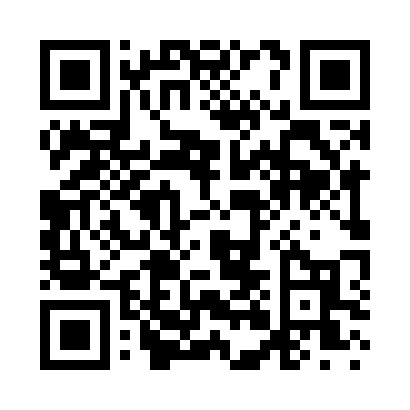 Prayer times for Little Compton, Missouri, USAMon 1 Jul 2024 - Wed 31 Jul 2024High Latitude Method: Angle Based RulePrayer Calculation Method: Islamic Society of North AmericaAsar Calculation Method: ShafiPrayer times provided by https://www.salahtimes.comDateDayFajrSunriseDhuhrAsrMaghribIsha1Mon4:145:501:175:158:4410:202Tue4:155:501:175:158:4410:203Wed4:155:511:185:158:4410:194Thu4:165:511:185:158:4410:195Fri4:175:521:185:158:4410:186Sat4:185:531:185:158:4310:187Sun4:195:531:185:158:4310:178Mon4:205:541:185:158:4310:179Tue4:205:541:195:158:4210:1610Wed4:215:551:195:158:4210:1511Thu4:225:561:195:158:4110:1512Fri4:235:571:195:158:4110:1413Sat4:245:571:195:158:4010:1314Sun4:255:581:195:158:4010:1215Mon4:265:591:195:158:3910:1116Tue4:286:001:195:158:3910:1117Wed4:296:001:195:158:3810:1018Thu4:306:011:195:158:3710:0919Fri4:316:021:205:158:3710:0820Sat4:326:031:205:158:3610:0721Sun4:336:041:205:158:3510:0522Mon4:346:041:205:158:3510:0423Tue4:366:051:205:158:3410:0324Wed4:376:061:205:148:3310:0225Thu4:386:071:205:148:3210:0126Fri4:396:081:205:148:3110:0027Sat4:406:091:205:148:309:5828Sun4:426:101:205:138:299:5729Mon4:436:101:205:138:289:5630Tue4:446:111:205:138:279:5431Wed4:456:121:205:138:269:53